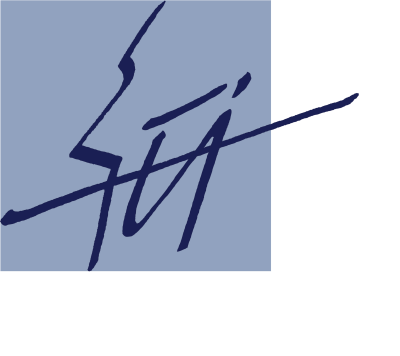 ObjednávkaObjednatel: 	Ústav informatiky AV ČR, v. v. i.	Pod Vodárenskou věží 2, 182 00 Praha 8	IČ: 67985807, DIČ: CZ67985807Dodavatel:	Airbnb Ireland UC	The Watermarque Building	South Lotts Road, Ringsend, Dublin 4	Ireland	VAT Number: IE 9827384L Datum:		1. 4. 2023Číslo objednávky:	6/2023	 Obsah objednávky:	Ubytování během konference OHBM 2023, Montreal, Kanada: Apartmán 6 nocí, ubytovatel Hayley Crawhall, termín pátek 21. 7. 2023 – čtvrtek 27. 7. 2023, pro zaměstnance odd. složitých systémů: I. Dallmer-Zerbe, B. Rehak Bučková, A. Pidnebesna, L. Jajcay, N. Jajcay, S. Jiříček. Confirmation code: HMBDWQ5ZPTPředpokládaná cena:	do 130000,- Kč + DPH (přibližná předem odhadnutá cena) 								Ing. Mgr. Jaroslav Hlinka, Ph.D.								vedoucí odd. složitých systémů  Na objednatele se vztahuje povinnost, vyplývající ze zákona č. 340/2015 o zvláštních podmínkách účinnosti některých smluv, uveřejňování těchto smluv a o registru smluv. Zveřejnění provede objednatel, dodavatel s tímto postupem souhlasí.Tato objednávka v souladu s par. 6 odst. 1) uvedeného zákona nabývá účinnosti dnem jejího uveřejnění v registru smluv.  Plnění může nastat až po tomto datu. Potvrzení o uveřejnění bude dodavateli zasláno na e-mailovou adresu (vyplní dodavatel) ……express@airbnb.com... nebo do datové schránky ………---……… neprodleně po jeho obdržení.Objednávka akceptována dodavatelem dne: 1. 4. 2023Podpis a razítko dodavatele:		